线上学习作业操作指南（简易版）1、打卡任务（作为微课学习模块）：教师可上传微视频、文件和图片，并发布给学生进行学习。2、答题卡练习（作为课后练习模块）：教师可上传图片(JPG,PNG,JEPG),WORD,EXCEL,PPT,PDF等格式文件，题目由选择、判断、填空、简答组成，客观题可直接由电脑批阅并统计。3、提醒学生：学生答题需登入手机APP后进入练习中心，电脑端不可答题。操作方法：登录使用浏览器打开【智学网】（www.zhixue.com），进入登录页（图1）后，输入账号密码进行登录。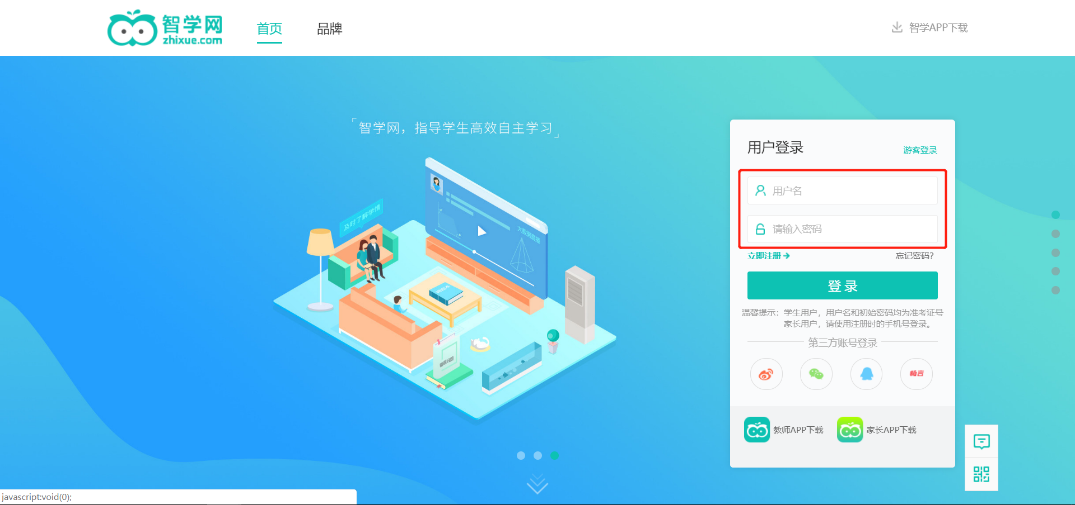 图 1 智学网登录页进入练习中心登录成功进入首页后，在页面顶部导航栏目中找到【练习中心】模块（图2），点击进入。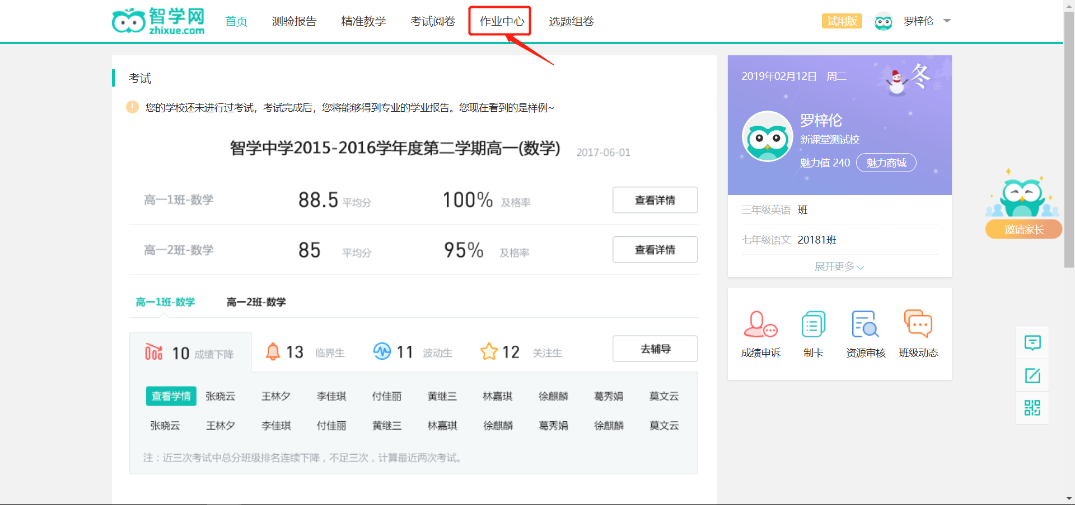 图 2  智学网首页练习中心页面主要包括两个模块：①【布置练习】和 ②【练习列表】。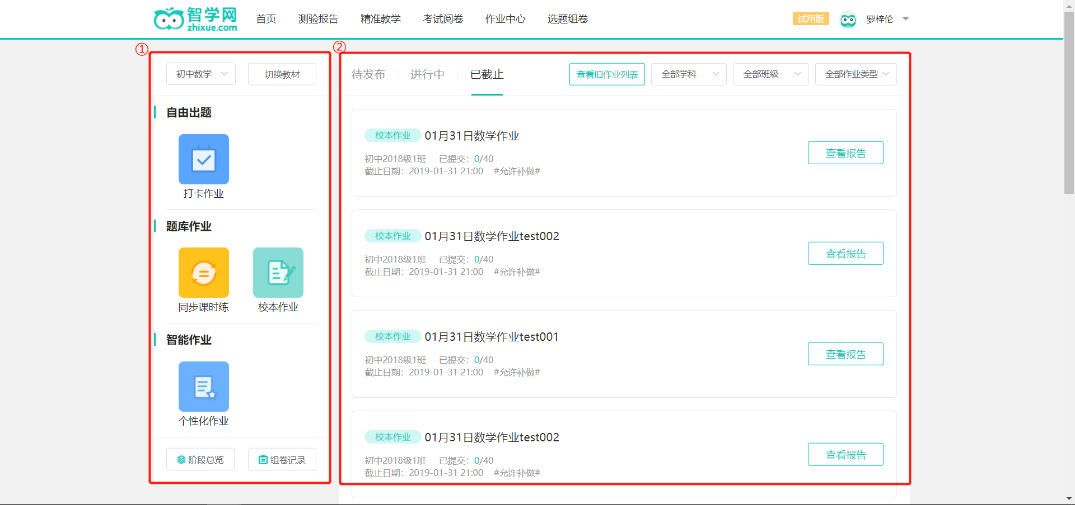 图 3 练习中心页面打卡任务提示：作为微视频和图片学习，课后练习可放在答题卡练习模块里作业截止时间可以适当延长，可让学生多次学习打卡任务支持所有学段学科，利用【打卡任务】功能，教师可以任意挑选手边教辅试卷，一分钟快速选题布置；学生拍照提交答案即可完成一次打卡。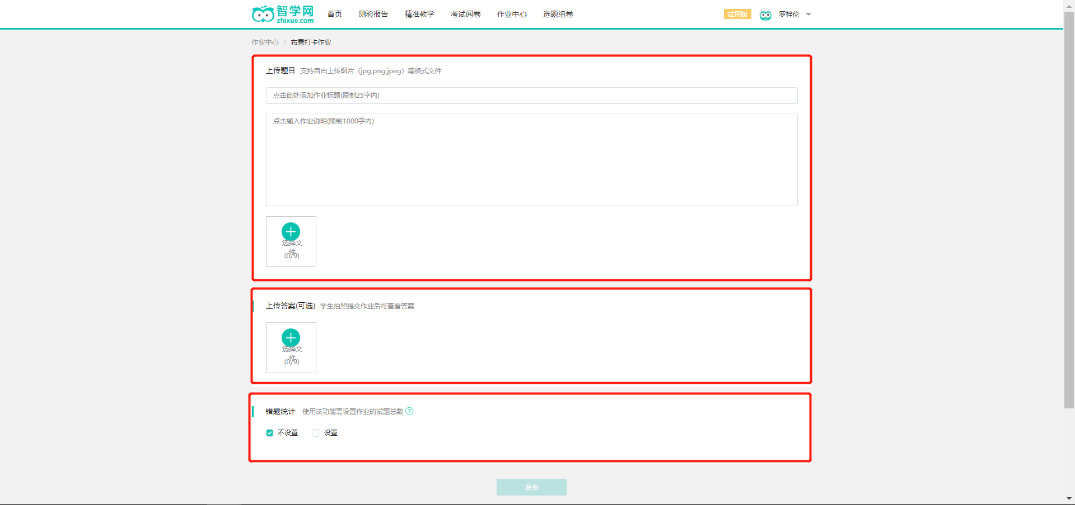 图 5 布置打卡任务添加试题信息（1）练习标题：必填项，限制25个字。（2）练习说明：补充练习说明，限制1000字（2）练习附件：支持图片和文档文档类型（Word、PPT、Excel、PDF），最多可上传9个附件。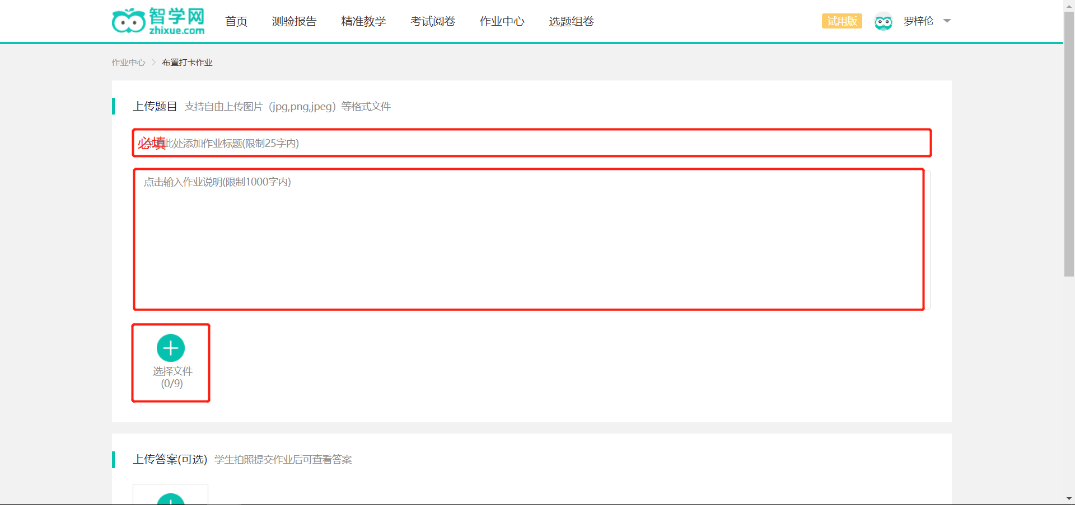 图 6 上传题目布置练习（1）设置练习开始结束时间，支持提前预约练习（2）设置答案公布时间（未上传答案无该选项）（3）截止后允许补做；不允许不做（4）选择练习布置班级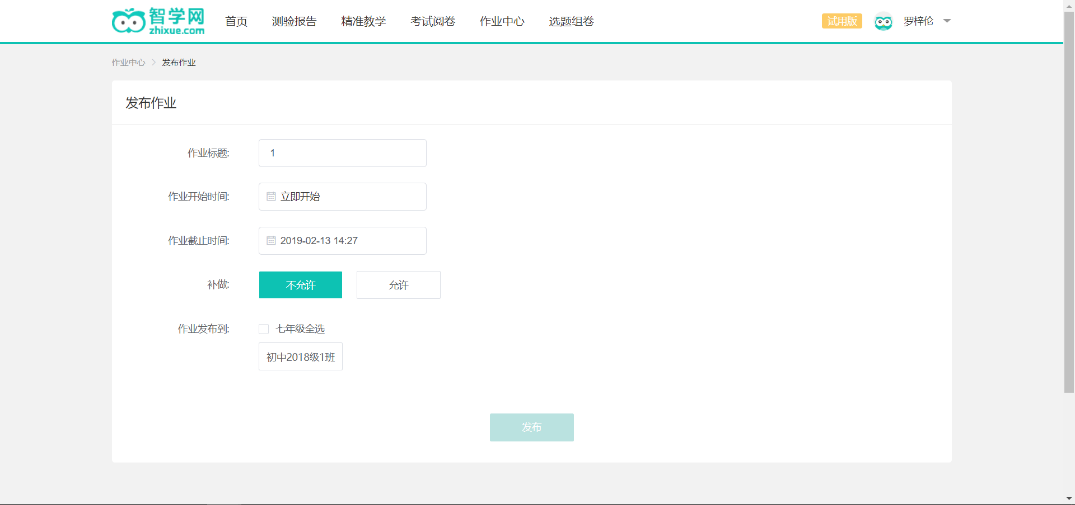 图 9 布置练习答题卡练习答题卡练习支持老师灵活根据作业内容制作线上答题卡，高效完成日常作业中的作答、批改统计等环节。老师可以以文本、图片等方式定义作业内容。根据作业内容设置、选择题、填空题、判断题、简答题等题型。支持上传作业整体答案；设置选择题、判断题答案后，学生完成作答后可以进行系统自动批改；填空题、简答题等题型支持老师通过Web和App进行在线批改。添加试题信息（请先布置选择、填空题）（1）练习标题：必填项，默认文案“xx月xx日+学科+作业类型”，限制25个字。（2）练习说明：补充练习说明，限制1000字。（2）练习附件：目前只支持图片，最多可上传9个附件。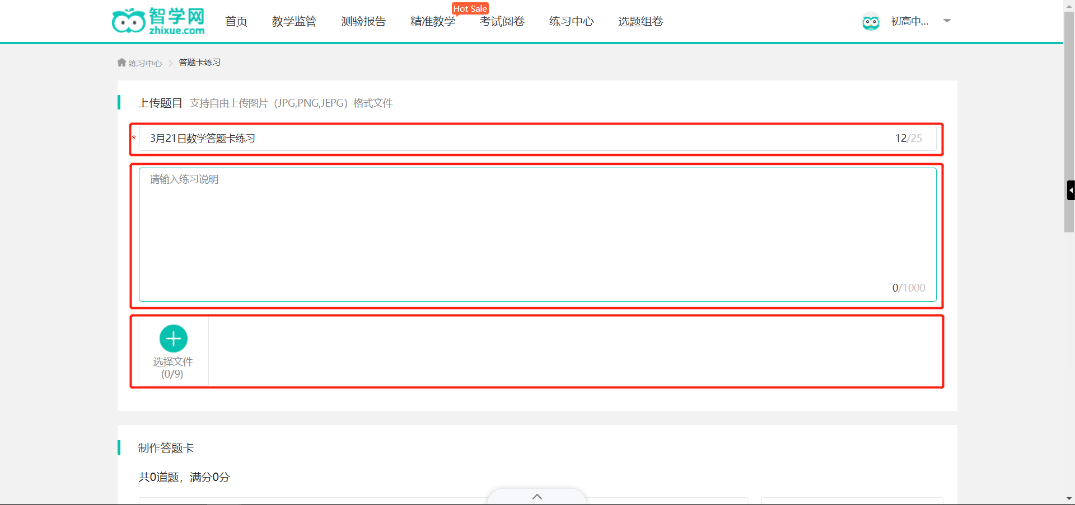 添加答案（1）添加答案为非必选项，目前只支持图片，最多可上传9个附件。（2）老师添加答案，学生拍照提交后查看正确答案。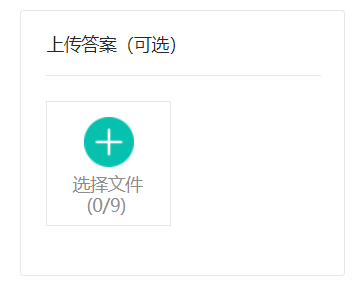 制作答题卡（1）添加题型：可添加选择题、判断题、填空题和简答题，同时也可设置题目名称、选项个数、每题分数和题目数量等信息。（2）修改题型：添加题型后可点击右上角【题型编辑】对以上信息进行修改。（3）标客观题答案：需标注完客观题答案才可发布练习。选择题支持多选，判断题只允许单选。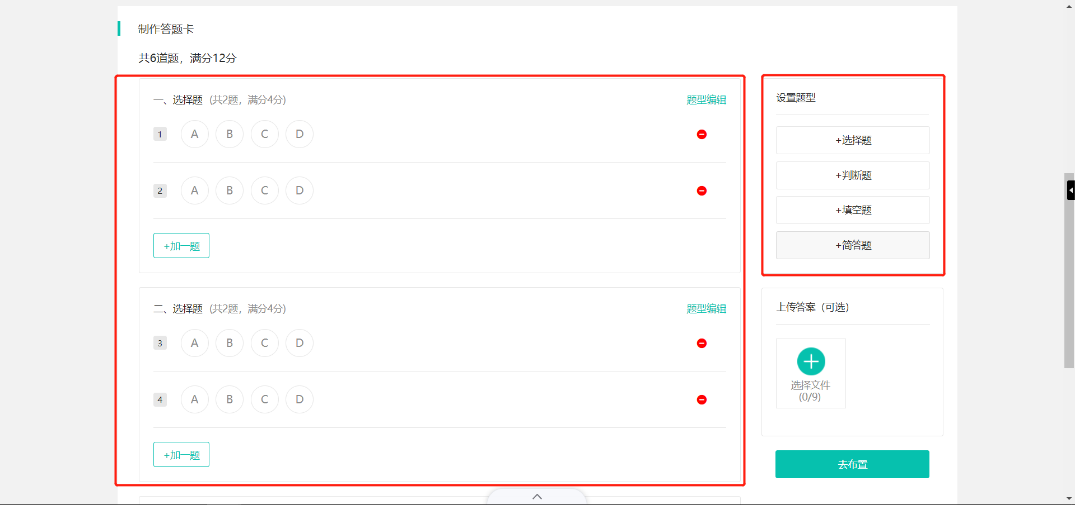 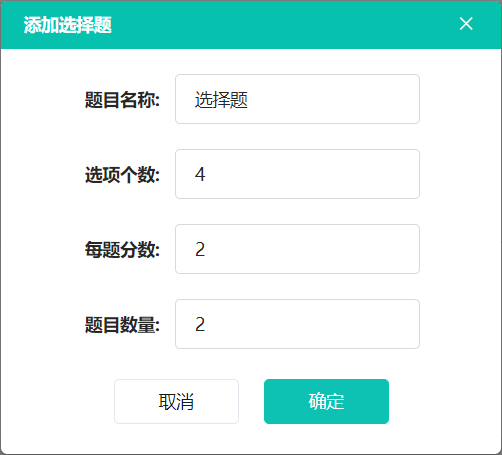 布置练习（1）设置练习开始结束时间，支持提前预约练习。（2）设置答案公布时间（未上传答案无该选项）。（3）截止后允许补做；不允许不做。（4）选择练习布置班级。练习列表根据练习的发布状态和完成情况，智学网将练习分成了三种类型：【待发布】，【进行中】和【已截止】。在【练习列表】中您可以对已经布置的练习进行【查看】和【批改】操作。同时也可以点击右上方筛选项进行快速筛选。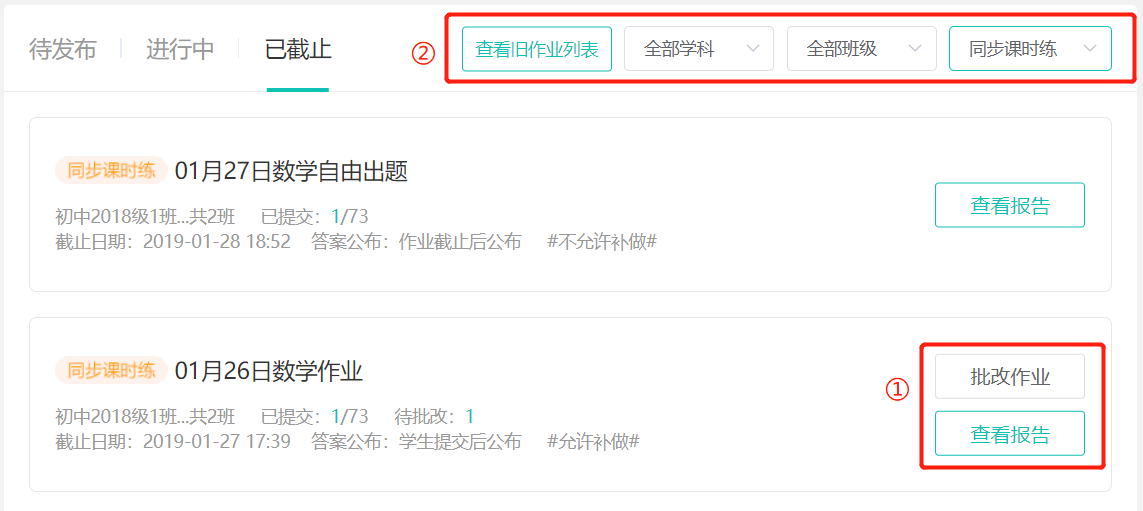 查看报告点击【查看报告】进入报告详情页。其中【同步课时练】练习智学网提供三个维度的报告：【学情概览】，【试题讲解】和【成绩单】。其中：【学情概览】中可以查看成绩分布，知识点掌握情况和高频错题；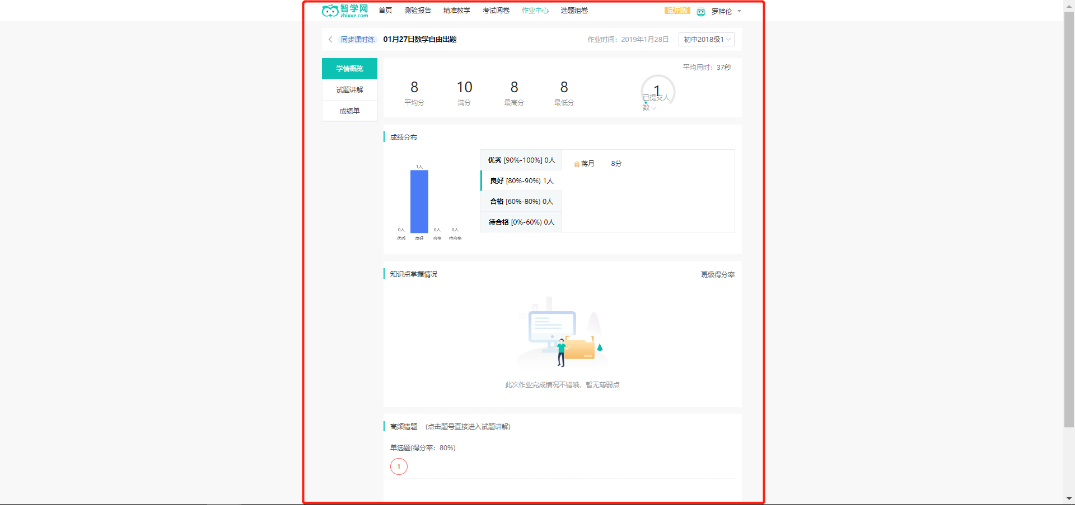 图 32 同步课时练报告——学情概览【试题讲解】主要展示试卷中每道题的答题统计和得分率；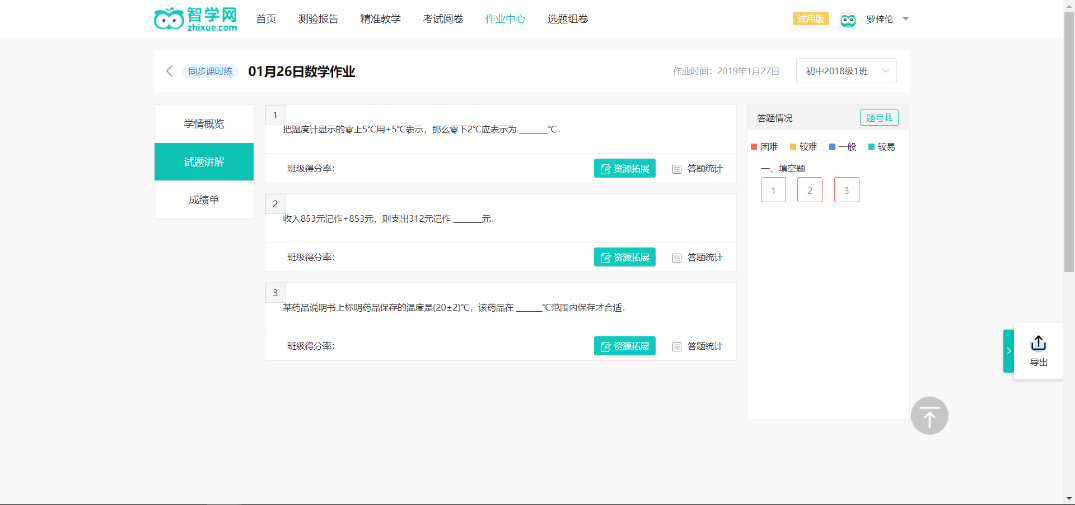 图 33 同步课时练报告——试题讲解【成绩单】展示班级每位学生的详细答题情况。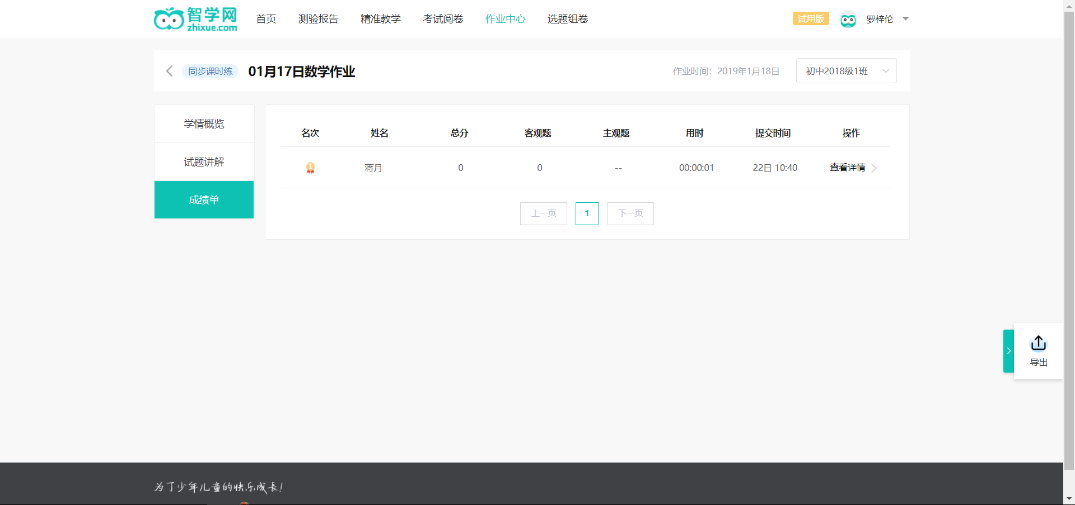 图 34 同步课时练报告——试题讲解【个性化练习】报告的维度包括：【提交情况】，【学生情况】和【知识点掌握情况】。【提交情况】模块展示已提交和未提交练习的学生名单。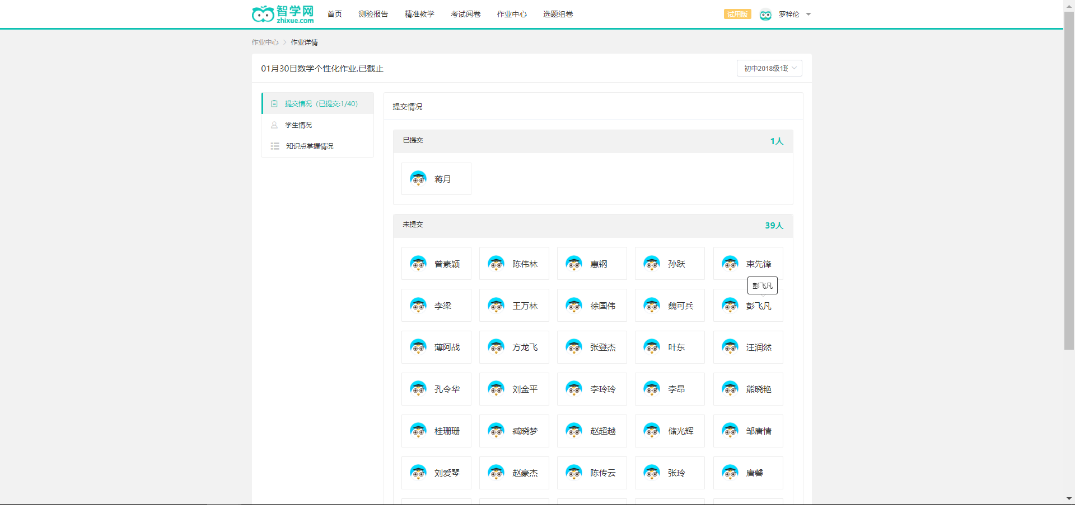 图 35 个性化练习报告——提交情况【学生情况】模块中展示班级平均正确率，平均答题数，以及每位学生详细答题数据。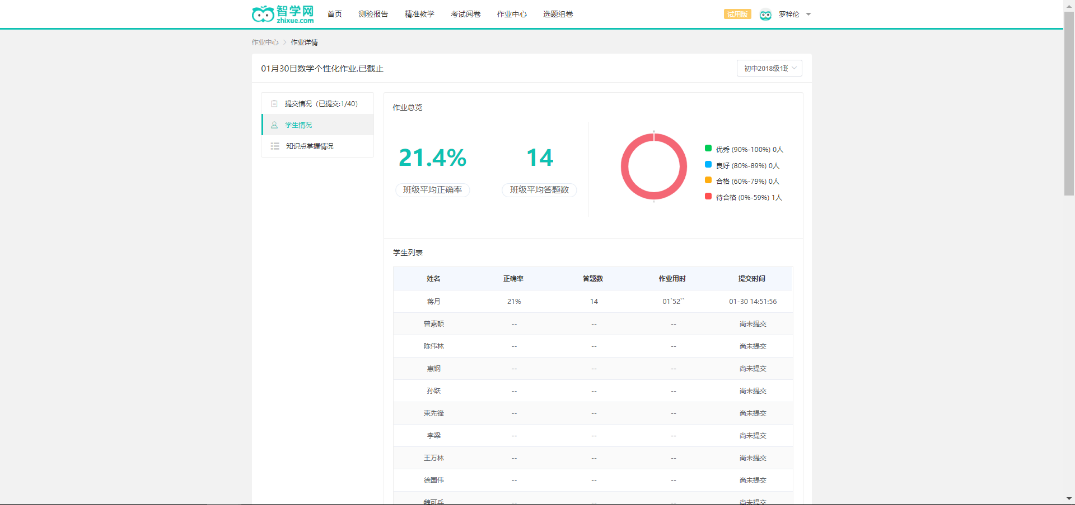 图 36 个性化练习——学生情况【知识点掌握情况】模块主要展示知识点的综合掌握情况以及详细每个知识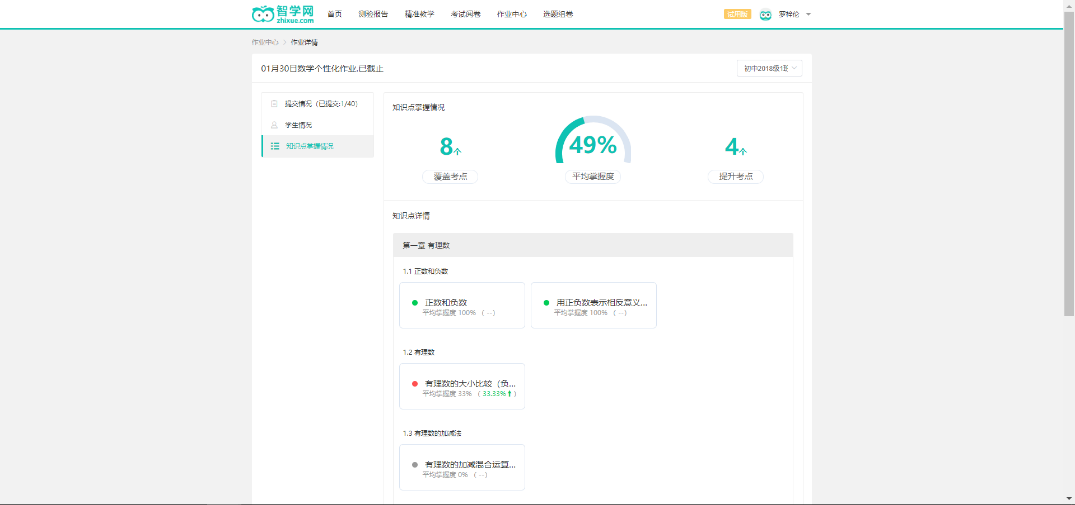 图 37 个性化练习报告——知识点掌握情况